Выбор оптимального вариантаВыбор варианта из двух возможных1. № 26678. Семья из трех человек едет из Санкт-Петербурга в Вологду. Можно ехать поездом, а можно — на своей машине. Билет на поезд на одного человека стоит 660 рублей. Автомобиль расходует 8 литров бензина на 100 километров пути, расстояние по шоссе равно 700 км, а цена бензина равна 19,5 рублей за литр. Сколько рублей придется заплатить за наиболее дешевую поездку на троих?2. № 26681. Для строительства гаража можно использовать один из двух типов фундамента: бетонный или фундамент из пеноблоков. Для фундамента из пеноблоков необходимо 2 кубометра пеноблоков и 4 мешка цемента. Для бетонного фундамента необходимо 2 тонны щебня и 20 мешков цемента. Кубометр пеноблоков стоит 2450 рублей, щебень стоит 620 рублей за тонну, а мешок цемента стоит 230 рублей. Сколько рублей будет стоить материал, если выбрать наиболее дешевый вариант?3. № 26687. Для того, чтобы связать свитер, хозяйке нужно 400 граммов шерсти синего цвета. Можно купить синюю пряжу по цене 60 рублей за 50 г, а можно купить неокрашенную пряжу по цене 50 рублей за 50 г и окрасить ее. Один пакетик краски стоит 10 рублей и рассчитан на окраску 200 г пряжи. Какой вариант покупки дешевле? В ответ напишите, сколько рублей будет стоить эта покупка.4. № 26689. При строительстве сельского дома можно использовать один из двух типов фундамента: каменный или бетонный. Для каменного фундамента необходимо 9 тонн природного камня и 9 мешков цемента. Для бетонного фундамента необходимо 7 тонн щебня и 50 мешков цемента. Тонна камня стоит 1 600 рублей, щебень стоит 780 рублей за тонну, а мешок цемента стоит 230 рублей. Сколько рублей будет стоить материал для фундамента, если выбрать наиболее дешевый вариант?5. № 77362. В среднем гражданин А. в дневное время расходует 120 кВтч электроэнергии в месяц, а в ночное время — 185 кВтч электроэнергии. Раньше у А. в квартире был установлен однотарифный счетчик, и всю электроэнергию он оплачивал по тарифу 2,40 руб. за кВтч. Год назад А. установил двухтарифный счётчик, при этом дневной расход электроэнергии оплачивается по тарифу 2,40 руб. за кВтч, а ночной расход оплачивается по тарифу 0,60 руб. за кВтч. В течение 12 месяцев режим потребления и тарифы оплаты электроэнергии не менялись. На сколько больше заплатил бы А. за этот период, если бы не поменялся счетчик? Ответ дайте в рублях.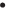 Выбор варианта из трех возможных1. № 26672. Для транспортировки 45 тонн груза на 1300 км можно воспользоваться услугами одной из трех фирм-перевозчиков. Стоимость перевозки и грузоподъемность автомобилей для каждого перевозчика указана в таблице. Сколько рублей придется заплатить за самую дешевую перевозку?2. № 26673. Интернет-провайдер (компания, оказывающая услуги по подключению к сети Интернет) предлагает три тарифных плана.Пользователь предполагает, что его трафик составит 600 Мб в месяц и, исходя из этого, выбирает наиболее дешевый тарифный план. Сколько рублей заплатит пользователь за месяц, если его трафик действительно будет равен 600 Мб?3. № 26674. Для изготовления книжных полок требуется заказать 48 одинаковых стекол в одной из трех фирм. Площадь каждого стекла 0,25 . В таблице приведены цены на стекло, а также на резку стекол и шлифовку края. Сколько рублей будет стоить самый дешевый заказ?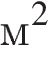 4. № 26675. Для остекления музейных витрин требуется заказать 20 одинаковых стекол в одной из трех фирм. Площадь каждого стекла 0,25 м2. В таблице приведены цены на стекло и на резку стекол. Сколько рублей будет стоить самый дешевый заказ?5. № 26676. Клиент хочет арендовать автомобиль на сутки для поездки протяженностью 500 км. В таблице приведены характеристики трех автомобилей и стоимость их аренды. Помимо аренды клиент обязан оплатить топливо для автомобиля на всю поездку. Какую сумму в рублях заплатит клиент за аренду и топливо, если выберет самый дешевый вариант?Цена дизельного топлива — 19 рублей за литр, бензина — 22 рублей за литр, газа — 14 рублей за литр.6. № 26677. Телефонная компания предоставляет на выбор три тарифных плана.Абонент выбрал наиболее дешевый тарифный план, исходя из предположения, что общая длительность телефонных разговоров составляет 650 минут в месяц. Какую сумму он должен заплатить за месяц, если общая длительность разговоров в этом месяце действительно будет равна 650 минут? Ответ дайте в рублях.7. № 26679. Строительной фирме нужно приобрести 40 кубометров строительного бруса у одного из трех поставщиков. Какова наименьшая стоимость такой покупки с доставкой (в рублях)? Цены и условия доставки приведены в таблице.8. № 26680. Строительной фирме нужно приобрести 75 кубометров пенобетона у одного из трех поставщиков. Цены и условия доставки приведены в таблице. Сколько рублей придется заплатить за самую дешевую покупку с доставкой?9. № 26682. От дома до дачи можно доехать на автобусе, на электричке или на маршрутном такси. В таблице показано время, которое нужно затратить на каждый участок пути. Какое наименьшее время потребуется на дорогу? Ответ дайте в часах.10. № 26683. Из пункта А в пункт D ведут три дороги. Через пункт В едет грузовик со средней скоростью 35 км/ч, через пункт С едет автобус со средней скоростью 30 км/ч. Третья дорога — без промежуточных пунктов, и по ней движется легковой автомобиль со средней скоростью 40 км/ч. На рисунке показана схема дорог и расстояние между пунктами по дорогам, выраженное в километрах.Все три автомобиля одновременно выехали из А. Какой автомобиль добрался до D позже других? В ответе укажите, сколько часов он находился в дороге.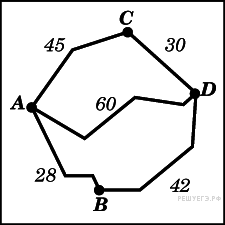 11. № 26684. Строительный подрядчик планирует купить 5 тонн облицовочного кирпича у одного из трех поставщиков. Вес одного кирпича 5 кг. Цены и условия доставки приведены в таблице. Во сколько рублей обойдется наиболее дешевый вариант покупки?12. № 26685. В таблице даны тарифы на услуги трех фирм такси. Предполагается поездка длительностью 70 минут. Нужно выбрать фирму, в которой заказ будет стоить дешевле всего. Сколько рублей будет стоить этот заказ?*Если поездка продолжается меньше указанного времени, она оплачивается по стоимости минимальной поездки.13.№ 26688. Своему постоянному клиенту компания сотовой связи решила предоставить на выбор одну из скидок. Либо скидку 25% на звонки абонентам других сотовых компаний в своем регионе, либо скидку 5% на звонки в другие регионы, либо 15% на услуги мобильного интернета. Клиент посмотрел распечатку своих звонков и выяснил, что за месяц он потратил 300 рублей на звонки абонентам других компаний в своем регионе, 200 рублей на звонки в другие регионы и 400 рублей на мобильный интернет. Клиент предполагает, что в следующем месяце затраты будут такими же, и, исходя из этого, выбирает наиболее выгодную для себя скидку. Какую скидку выбрал клиент? В ответ запишите, сколько рублей составит эта скидка.14. № 77358. В первом банке один фунт стерлингов можно купить за 47,4 рубля. Во втором банке 30 фунтов — за 1446 рублей. В третьем банке 12 фунтов стоят 561 рубль. Какую наименьшую сумму (в рублях) придется заплатить за 10 фунтов стерлингов?15. № 77359. В магазине одежды объявлена акция: если покупатель приобретает товар на сумму свыше 10 000 руб., он получает сертификат на 1000 рублей, который можно обменять в том же магазине на любой товар ценой не выше 1000 руб. Если покупатель участвует в акции, он теряет право возвратить товар в магазин. Покупатель И. хочет приобрести пиджак ценой 9500 руб., рубашку ценой 800 руб. и галстук ценой 600 руб. В каком случае И. заплатит за покупку меньше всего: 1) И. купит все три товара сразу.2) И. купит сначала пиджак и рубашку, галстук получит за сертификат.3) И. купит сначала пиджак и галстук, получит рубашку за сертификат. В ответ запишите, сколько рублей заплатит И. за покупку в этом случае. 16. № 77360. В магазине одежды объявлена акция: если покупатель приобретает товар на сумму свыше 10 000 руб., он получает скидку на следующую покупку в размере 10%. Если покупатель участвует в акции, он теряет право возвратить товар в магазин. Покупатель Б. хочет приобрести куртку ценой 9300 руб., рубашку ценой 1800 руб. и перчатки ценой 1200 руб. В каком случае Б. заплатит за покупку меньше всего:1) Б. купит все три товара сразу.2) Б. купит сначала куртку и рубашку, а потом перчатки со скидкой.3) Б. купит сначала куртку и перчатки, а потом рубашку со скидкой.В ответ запишите, сколько рублей заплатит Б. за покупку в этом случае.17. № 77361. В таблице указаны средние цены (в рублях) на некоторые основные продукты питания в трех городах России (по данным на начало 2010 года).Определите, в каком из этих городов окажется самым дешевым следующий набор продуктов: 2 батона пшеничного хлеба, 3 кг картофеля, 1,5 кг говядины, 1 л подсолнечного масла. В ответ запишите стоимость данного набора продуктов в этом городе (в рублях). 18. № 77363. Вася загружает на свой компьютер из Интернета файл размером 30 Мб за 28 секунд. Петя загружает файл размером 28 Мб за 24 секунды, а Миша загружает файл размером 38 Мб за 32 секунды. Сколько секунд будет загружаться файл размером 665 Мб на компьютер с наибольшей скоростью загрузки?19. № 316047. Автомобильный журнал определяет рейтинги автомобилей на основе показателей безопасности , комфорта , функциональности , качества  и дизайна . Каждый отдельный показатель оценивается по 5-балльной шкале. Рейтинг  вычисляется по формуле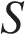 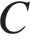 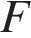 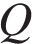 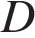 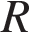 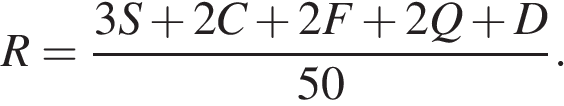  В таблице даны оценки каждого показателя для трёх моделей автомобилей. Определите наивысший рейтинг представленных в таблице моделей автомобилей.20.  № 324192. Керамическая плитка одной и той же торговой марки выпускается трёх разных размеров. Плитки упакованы в пачки. Требуется купить плитку, чтобы облицевать пол квадратной комнаты со стороной 3 м. Размеры плитки, количество плиток в пачке и стоимость пачки приведены в таблицеВо сколько рублей обойдётся наиболее дешёвый вариант покупки?  21. № 324193. Для группы иностранных гостей требуется купить 10 путеводителей. Нужные путеводители нашлись в трёх интернет-магазинах. Условия покупки и доставки даны в таблице.Определите, в каком из магазинов общая сумма покупки с учётом доставки будет наименьшей. В ответ запишите наименьшую сумму в рублях.22. № 324194. В трёх салонах сотовой связи один и тот же телефон продаётся в кредит на разных условиях. Условия даны в таблице.Определите, в каком из салонов покупка обойдётся дешевле всего (с учётом переплаты). В ответ запишите эту сумму в рублях.23№ 505374. В трёх салонах сотовой связи один и тот же телефон продаётся в кредит на разных условиях. Условия даны в таблице. Определите, в каком из салонов покупка обойдётся дешевле всего (с учётом переплаты). В ответе запишите эту сумму в рублях.24. № 505395. В трёх салонах сотовой связи один и тот же телефон продаётся в кредит на разных условиях. Условия даны в таблице. Определите, в каком из салонов покупка обойдётся дешевле всего (с учётом переплаты). В ответе запишите эту сумму в рублях.Выбор варианта из четырех возможных1. № 77357. Мебельный салон заключает договоры с производителями мебели. В договорах указывается, какой процент от суммы, вырученной за продажу мебели, поступает в доход мебельного салона.В прейскуранте приведены цены на четыре дивана. Определите, продажа какого дивана наиболее выгодна для салона. В ответ запишите, сколько рублей поступит в доход салона от продажи этого дивана.2. № 316048. Независимая экспертная лаборатория определяет рейтинг  бытовых приборов на основе коэффициента ценности, равного 0,01 средней цены , показателей функциональности , качества  и дизайна . Каждый из показателей оценивается целым числом от 0 до 4. Итоговый рейтинг вычисляется по формуле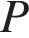 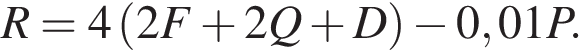  В таблице даны средняя цена и оценки каждого показателя для нескольких моделей электрических мясорубок. Определите наивысший рейтинг представленных в таблице моделей электрических мясорубок.3. № 316049. Независимое агентство каждый месяц определяет рейтинги  новостных сайтов на основе показателей информативности , оперативности  и объективности  публикаций. Каждый отдельный показатель оценивается целыми числами от −2 до 2. Итоговый рейтинг вычисляется по формуле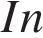 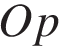 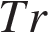 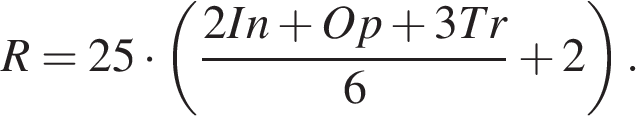  В таблице даны оценки каждого показателя для нескольких новостных сайтов. Определите наивысший рейтинг новостных сайтов, представленных в таблице. Запишите его в ответ, округлив до целого числа. 4. № 319557. Рейтинговое агентство определяет рейтинг соотношения «цена-качество» электрических фенов для волос. Рейтинг вычисляется на основе средней цены  и оценок функциональности , качества  и дизайна . Каждый отдельный показатель оценивается экспертами по пятибалльной шкале целыми числами от 0 до 4. Итоговый рейтинг вычисляется по формуле      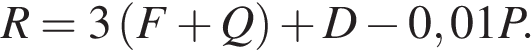  В таблице даны оценки каждого показателя для нескольких моделей фенов. Определите, какая модель имеет наименьший рейтинг. В ответ запишите значение этого рейтинга.5. № 319558. Рейтинговое агентство определяет рейтинг соотношения «цена-качество» микроволновых печей. Рейтинг вычисляется на основе средней цены  и оценок функциональности , качества  и дизайна . Каждый отдельный показатель оценивается экспертами по 5-балльной шкале целыми числами от 0 до 4. Итоговый рейтинг вычисляется по формуле       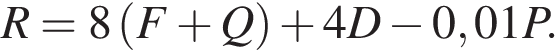 В таблице даны оценки каждого показателя для нескольких моделей печей. Определите, какая модель имеет наивысший рейтинг. В ответ запишите значение этого рейтинга.ПеревозчикСтоимость перевозки одним автомобилем 
(руб. на 100 км)Грузоподъемность автомобилей 
(тонн)А32003,5Б41005В950012Тарифный планАбонентская платаПлата за трафикПлан «0»Нет2,5 руб. за 1 МбПлан «500»550 руб. за 500 Мб трафика в месяц2 руб. за 1 Мб сверх 500 МбПлан «800»700 руб. за 800 Мб трафика в месяц1,5 руб. за 1 Мб сверх 800 МбФирмаЦена стекла (руб. за 1 м2)Резка и шлифовка (руб. за одно стекло)A42075Б44065В47055ФирмаЦена стекла
(руб. за 1 м2)Резка стекла
(руб. за одно стекло)Дополнительные условияA30017Б32013В3408При заказе на сумму больше 2500 руб.
резка бесплатно.АвтомобильТопливоРасход топлива (л на 100 км)Арендная плата (руб. за 1 сутки)АДизельное73700ББензин103200ВГаз143200Тарифный планАбонентская платаПлата за 1 минуту разговораПовременный135 руб. в месяц0,3 руб.Комбинированный255 руб. за 450 мин. в месяц0,28 руб. за 1 мин. сверх 450 мин. в месяцБезлимитный380 руб. в месяцПоставщикЦена бруса
(руб. за 1 м3)Стоимость доставкиДополнительные условияA420010200Б48008200При заказе на сумму больше 150 000 руб. 
доставка бесплатноВ43008200При заказе на сумму больше 200 000 руб. 
доставка бесплатноПоставщикСтоимость пенобетона
(руб. за за 1 м3)Стоимость доставкиДополнительные условияA26504500 руб.Б27005500 руб.При заказе на сумму больше 150 000 руб.
доставка бесплатноВ26803500 руб.При заказе более 80 м3
доставка бесплатно123АвтобусомОт дома до автобусной 
станции — 15 минАвтобус в пути: 
2 ч 15 мин.От остановки автобуса 
до дачи пешком 5 мин.ЭлектричкойОт дома до станции железной 
дороги — 25 мин.Электричка в пути: 
1 ч 45 мин.От станции до дачи 
пешком 20 мин.Маршрутным таксиОт дома до остановки маршрутного 
такси — 25 мин.Маршрутное такси в дороге: 
1 ч 35 мин.От остановки маршрутного такси 
до дачи пешком 40 минутПоставщикЦена кирпича 
(руб. за шт)Стоимость доставки 
(руб.)Специальные условияА177000НетБ186000Если стоимость заказа выше 50 000 руб.,
доставка бесплатноВ195000При заказе свыше 60 000 руб.
доставка со скидкой 50%.Фирма таксиПодача машиныПродолжительность и стоимость 
минимальной поездки *Стоимость 1 минуты 
сверх продолжительности 
минимальной поездкиА350 руб.Нет13 руб.ББесплатно20 мин. — 300 руб.19 руб.В180 руб.10 мин. — 150 руб.15 руб. Наименование продуктаТверьЛипецкБарнаулПшеничный хлеб (батон)111214Молоко (1 литр)262325Картофель (1 кг)91316Сыр (1 кг)240215260Мясо (говядина) (1 кг)260280300Подсолнечное масло (1 литр)384450 Модель автомобиляБезопасностьКомфортФункциональностьКачествоДизайнА35252Б42415В53452Размер плитки 
(смсм)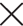 Количество 
плиток в пачке Цена пачки 202025604 р.203016595 р. 20 к.303011594 р.Интернет- 
магазинЦена одного 
путеводителя (руб.)Стоимость 
доставки (руб.)Дополнительные условияА283200НетБ271300Доставка бесплатно, если 
сумма заказа превышает 3000 руб.В302250Доставка бесплатно, если 
сумма заказа превышает 2500 руб. СалонЦена телефона 
(руб.)Первоначальный взнос 
(в % от цены)Срок кредита 
(мес.)Сумма ежемесячного 
платежа(руб.)Эпсилон2000015121620Дельта210001063400Омикрон1900020121560 СалонЦенателефона (руб.)ПервоначальныйВзнос (в % от цены)Сроккредита(мес.)Сумма  ежемесячногоплатежа (руб.)Эпсилон11 1002012870Дельта12 5001561820Омикрон12 7002561620СалонЦена  телефона(руб.)Первоначальныйвзнос (в % от цены)Сроккредита (мес.)Суммаежемесячного  платежа (руб.)Эпсилон15 40025121390Дельта16 200563240Омикрон16 00025121350 Фирма-производительПроцент от выручки, 
поступающий в доход салонаПримечания«Альфа»5%Изделия ценой  до 20 000 руб.«Альфа»3%Изделия ценой свыше 20 000 руб.«Бета»6%Все изделия«Омикрон»4%Все изделияФирма-производительИзделиеЦена«Альфа»Диван «Коала»15 000 руб.«Альфа»Диван «Неваляшка»28 000 руб.«Бета»Диван «Винни-Пух»17 000 руб.«Омикрон»Диван «Обломов»23 000 руб.Модель мясорубкиСредняя ценаФункциональностьКачествоДизайнА4600202Б5500431В4800444Г4700214СайтИнформативностьОперативностьОбъективностьVoKak.ru2−10NashiNovosti.com−21−1Bezvrak.ru220Zhizni.net−1−1−2 Модель фенаСредняя ценаФункциональностьКачествоДизайнА1200131Б3200234В5500300Г5700323Модель печиСредняя ценаФункциональностьКачествоДизайнА1900111Б5900412В3800001Г4100204 